Zał. 1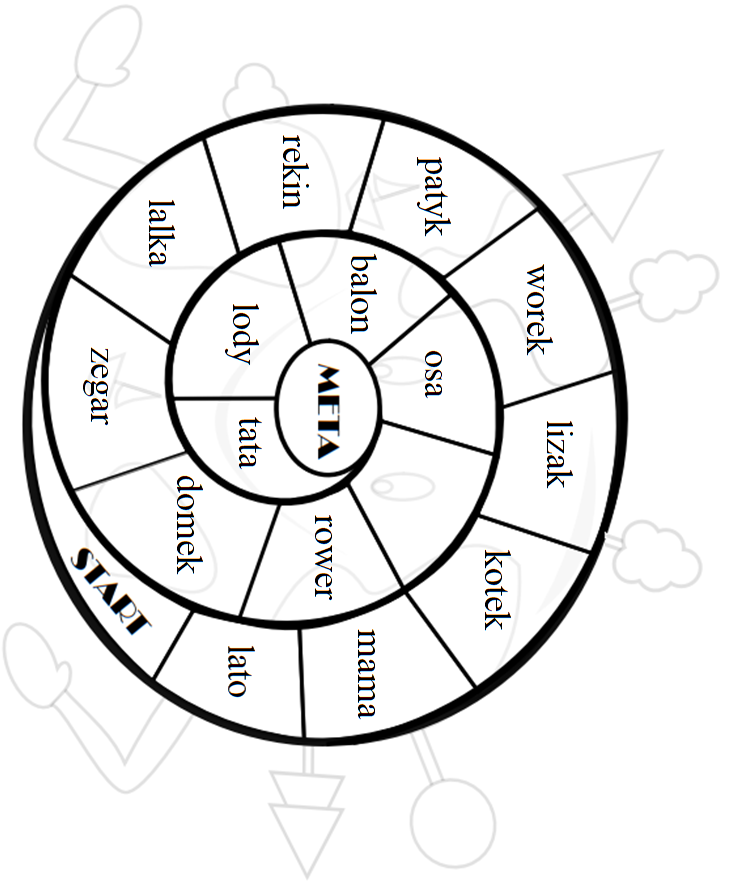 